We have been working really hard this term on planning and running our “Elf Factory” business. We discussed job roles, products to sell, business names, how to make a profit and also what we would like to do when we are older. 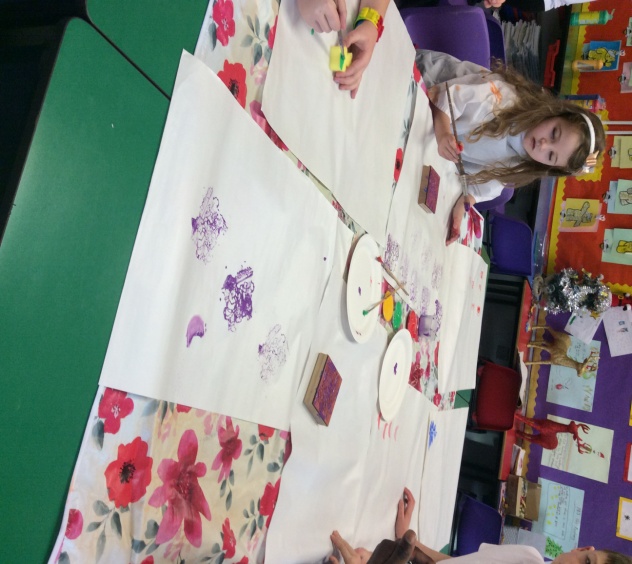 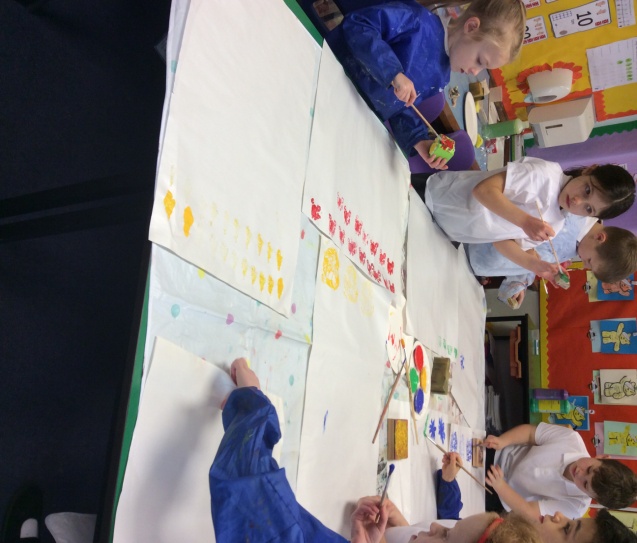 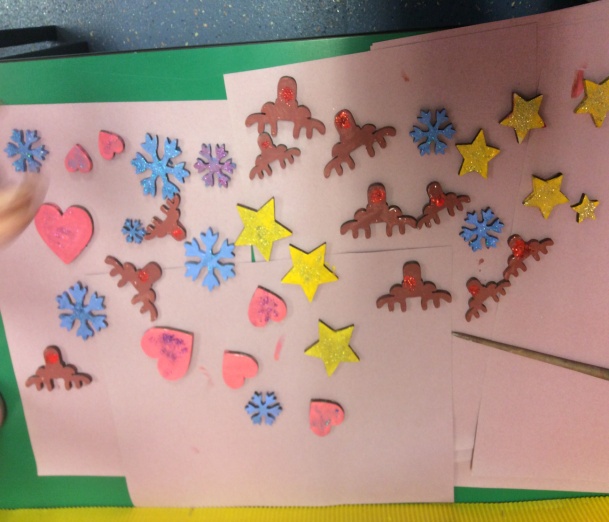 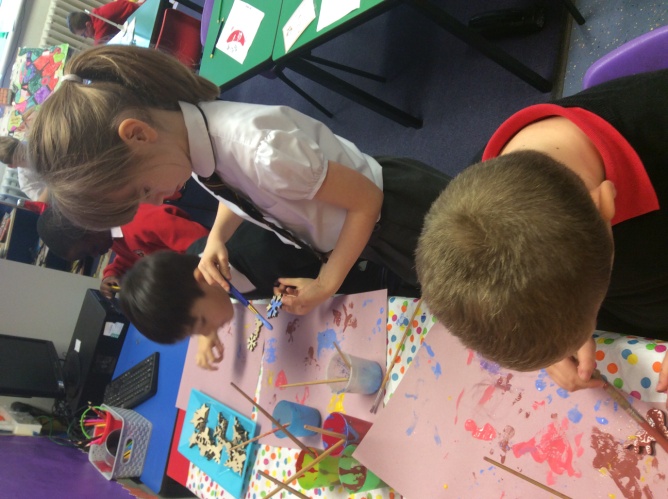 We sold the products we made at The Winter Fayre and made a profit of £35 to go towards games for our class.Thank you to everyone who bought our products  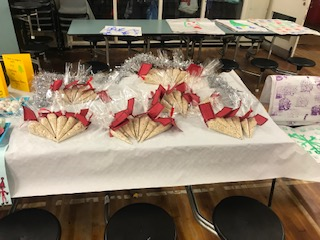 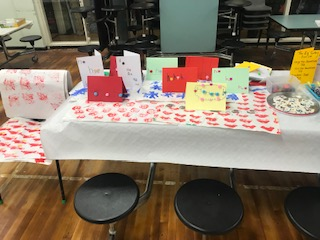 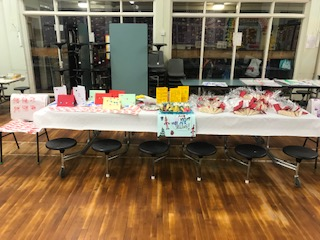 